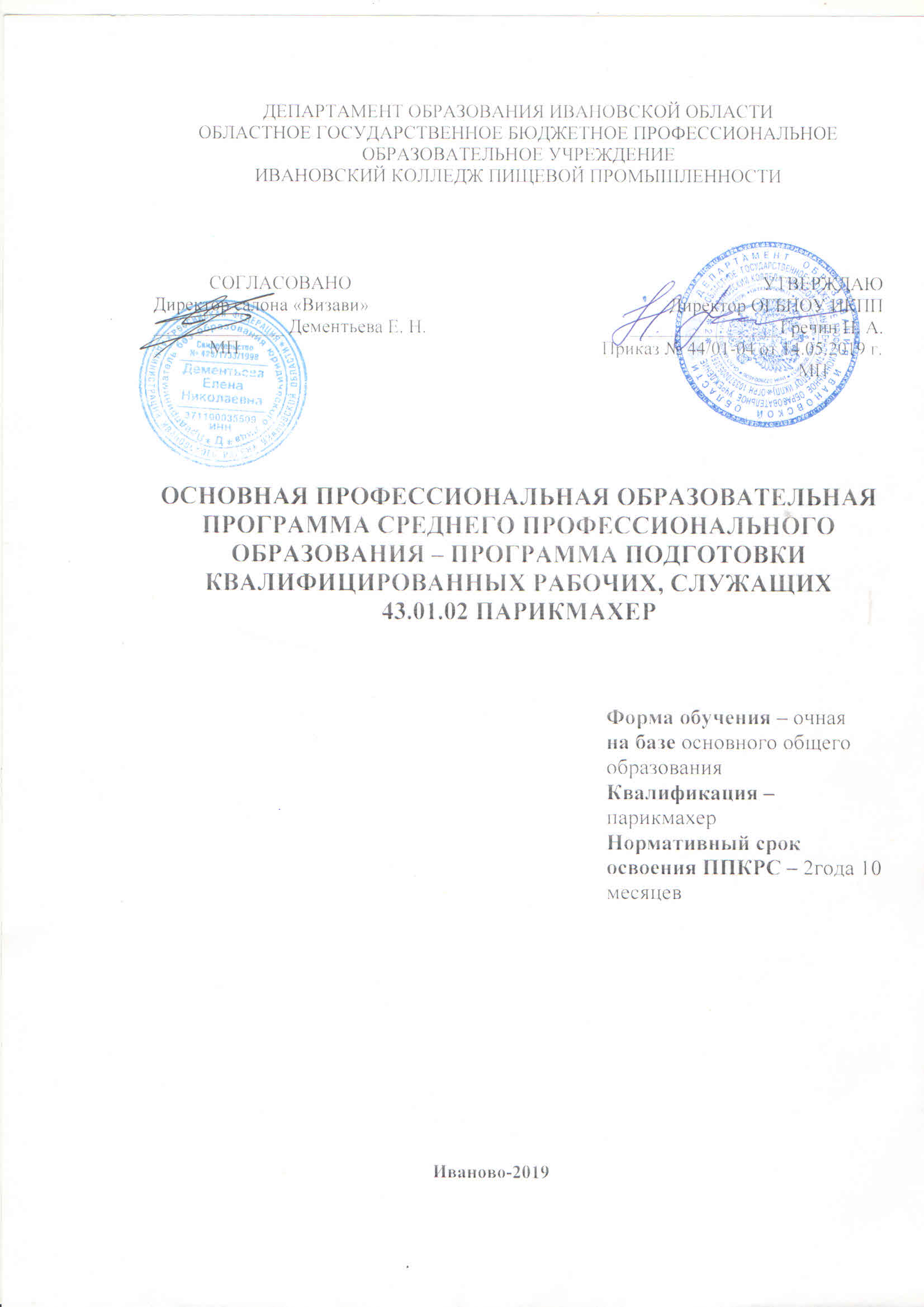 Основная профессиональная образовательная программа-  программа подготовки квалифицированных рабочих, служащих по профессии 43.01.02 Парикмахер разработана на основе Федерального государственного образовательного стандарта среднего профессионального образования по профессии  43.01.02 Парикмахер, утвержденного приказом  Министерства образования и науки Российской Федерации от 02.08.2013г. №730,   зарегистрированного в Минюсте России № 296444 от 20.08.2013 г. в действующей ред., с учетом профессионального стандарта специалиста по предоставлению парикмахерских услуг, утвержденного приказом Министерства труда и социальной защиты Российской Федерации от 25 декабря 2014г. № 1134н.Организация-разработчик: ОГБПОУ Ивановский колледж пищевой промышленностиПОЯСНИТЕЛЬНАЯ ЗАПИСКАк основной профессиональной образовательной программе – программе подготовки квалифицированных рабочих, служащих по профессии 43.01.02 Парикмахер1. ОБЩИЕ ПОЛОЖЕНИЯ1.1. Нормативно-правовые основы разработки основной профессиональной образовательной программы Программа подготовки квалифицированных рабочих, служащих 43.01.02 Парикмахер представляет собой систему документов, разработанную и утвержденную ОГБПОУ Ивановский колледж пищевой промышленности с учетом требований рынка труда, на основе федерального государственного образовательного стандарта среднего профессионального образования по профессии Парикмахер, утвержденного приказом Министерства образования и науки Российской Федерации от 02.08.2013 N 730 (в действующей редакции), зарегистрированного в Минюсте России 20.08.2013 N 29644.ППКРС представлена в виде: пояснительной записки, учебного плана, графика учебного процесса, рабочих программ учебных предметов, дисциплин и профессиональных модулей, программ практик. ППКРС регламентирует цель, ожидаемые результаты, содержание, условия и технологии организации образовательного процесса, оценку качества подготовки выпускника по данной профессии.  ППКРС ежегодно пересматривается и обновляется в части содержания учебных планов, состава и содержания рабочих программ предметов и дисциплин, рабочих программ профессиональных модулей, программ учебной, производственной практик, методических материалов, обеспечивающих качество подготовки обучающихся.  Основная цель обновления ППКРС – гибкое реагирование на изменение ситуации на рынке труда, ориентация на текущие потребности работодателей, учет новых достижений науки и техники. 1.2. Нормативная база реализации ОПОП  Федеральный закон Российской Федерации от 29 декабря 2012 г. № 273-ФЗ "Об образовании в Российской Федерации" (далее - Федеральный закон об образовании);Приказ Минобрнауки РФ от 02.08.2013 N 730 "Об утверждении федерального государственного образовательного стандарта среднего профессионального образования по профессии 43.01.02 Парикмахер (Зарегистрировано в Минюсте России 20.08.2013 N 29644) (в действующей ред.)Единый тарифно-квалификационный справочник работ   и профессий рабочих  (ЕТКС), 2004 Выпуск №58 ЕТКС, утвержденный Постановлением Минтруда РФ от 05.03.2004г. №40.Приказ Минобрнауки РФ №632 от 05.06.2014 г. «Об установлении соответствия профессий и специальностей среднего профессионального образования, перечни которых утверждены Приказом Минобрнауки РФ от 29.10.2013 г. №1199,  профессиям начального профессионального образования, перечень которых утвержден Приказом Минобрнауки  28.09.2009 №354, и специальностям среднего профессионального образования, перечень которых утвержден Приказом Минобрнауки РФ 28.09.2009 №355 (Зарегистрировано в Минюсте России 08.07.2014 N 33008),  Приказ Минобрауки РФ от 18.04.2013 г. №291 «Об утверждении Положения о практике обучающихся, осваивающих      основные профессиональные    образовательные программы  среднего профессионального образования  (Зарегистрировано в Минюсте России 14.06.2013 N 28785),-          Приказ Минобрнауки РФ от 17 мая 2012 г. № 413 "Об утверждении федерального государственного образовательного стандарта среднего (полного) общего образования" (Зарегистрировано в Минюсте России 07.06.2012 N 24480) (в действующей ред.)Приказ Минобрнауки РФ от 14 июня 2013 г. № 464 "Об утверждении Порядка организации и осуществления образовательной деятельности по образовательным программам среднего профессионального образования" (Зарегистрировано в Минюсте России 30.07.2013 N 29200),Приказ Минобрнауки России от 15 декабря 2014 г. № 1580 "О внесении изменений в порядок организации и осуществления образовательной деятельности по образовательным программам среднего профессионального образования, утвержденный Приказом Министерства образования и науки Российской Федерации от 14 июня 2013 г. № 464" (Зарегистрировано в Минюсте России 15.01.2015 N 35545);Приказ Минобрнауки России от 28 мая 2014 г. № 594 "Об утверждении Порядка разработки примерных основных образовательных программ, проведения их экспертизы и ведения реестра примерных основных образовательных программ" (Зарегистрировано в Минюсте России 29.07.2014 N 33335);Приказ  Минобрнауки России от 16 августа 2013 г. № 968 "Об утверждении порядка проведения государственной итоговой аттестации по образовательным программам среднего профессионального образования" (Зарегистрировано в Минюсте России 01.11.2013 N 30306);Письмо Минобрнауки России, Федеральной службы по надзору в сфере образования и науки от 17 февраля 2014 г. № 02-68 "О прохождении государственной итоговой аттестации по образовательным программам среднего общего образования обучающимися по образовательным программам среднего профессионального образования";-  Письмо Минобрнауки России, Департамента государственной политики в сфере подготовки рабочих кадров и ДПО от 17 марта 2015 г. № 06-259 «Рекомендации по организации получения среднего общего образования в пределах освоения образовательных программ среднего профессионального образования на базе основного общего образования с учетом требований федеральных государственных образовательных стандартов и получаемой профессии или специальности среднего профессионального образования»,-     Письмо Минобнауки РФ  от 19.12.2014 г. №06-1225 «О направлении рекомендаций по организации получения среднего общего образования в пределах освоения            образовательных программ   среднего профессионального образования   на базе основного общего образования с учетом требований федеральных государственных образовательных стандартов    и получаемой профессии      или специальности среднего профессионального образования», -     Профессиональный стандарт специалиста по предоставлению парикмахерских услуг,утвержден приказом Министерства труда и социальной защиты Российской Федерации от 25 декабря 2014г. № 1134н.-  Спецификация стандартов WorldSkills Russia по компетенции "Парикмахерское искусство"Примерные программы общеобразовательных учебных дисциплин: Русский язык, Литература. Английский язык, Математика, Астрономия, История, Информатика, Физика, Химия, Обществознание, Экономика, Право, Естествознание, Биология, География, Экология, Физическая культура, Основы Безопасности Жизнедеятельности для профессиональных образовательных организаций, одобренные Научно-методическим советом Центра профессионального образования ФГАУ «ФИРО» и рекомендованные для реализации основной профессиональной образовательной программы СПО на базе основного общего образования с получением среднего общего образования. Протокол № 2 от 26.03.2015г.- Экспертное заключение на учебное издание Центра профессионального образования ФГАУ «ФИРО» Министерства образования и науки Российской Федерации. Выписка из протокола заседания Научно-методического совета Центра профессионального образования ФГАУ «ФИРО» от 26 марта 2015 г.№ 2.Нормативно-методические документы ОГБПОУ Ивановский колледж пищевой промышленности.  1.3.  Нормативные сроки освоения ППКРСНормативные сроки освоения ППКРС при очной форме, получения образования и присваиваемая квалификация приводятся в таблице.1.4.Трудоемкость ППКРС Трудоемкость ППКРС на базе основного общего образования по очной форме обучения приводится в таблице.  Нормативный срок программ подготовки квалифицированных рабочих, служащих                     43.01.02  Парикмахер может реализовываться в форме индивидуального учебного плана, обеспечивающий освоение  образовательной программы  на основе индивидуализации ее содержания с учетом особенностей и образовательных потребностей  конкретного обучающегося.Образование обучающихся с ограниченными возможностями здоровья может быть организовано совместно с другими обучающимися.Обучающиеся с ограниченными возможностями здоровья и инвалиды  могут обучаться по индивидуальному учебному плану в установленные сроки с учетом их особенностей и образовательных потребностей.1.5. Организация учебного процесса и режим занятий        Учебный год начинается 1 сентября и заканчивается 30 июня. Если 1 сентября приходится на воскресенье, то учебный год начинается в следующий за ним рабочий день.Продолжительность учебного года составляет:1 курс - 41 неделя,2 курс- 41 неделя, в т.ч. 3 недели промежуточной аттестации;3 курс - 41 неделя, в т.ч. 2 недели промежуточной аттестации, 2 недели ГИА;В течение каждого учебного года студентам предоставляются каникулы:-на1 и 2 курсах продолжительностью 11 недель в том числе, зимние каникулы 2 недели;-на 3 курсе продолжительность каникул составляет: зимние каникулы 2 недели;Максимальный объем учебной нагрузки обучающихся составляет 54 академических часа в неделю, включая все виды аудиторной и внеаудиторной учебной работы.  Объем обязательных аудиторных занятий и практики составляет 36 академических часов в неделю.Продолжительность уроков теоретического обучения 45 минут. Продолжительность уроков учебной практики составляет 45 минут, с перерывом 10 минут. Последовательность и чередование уроков теоретического и практического обучения определяется календарным учебным графиком и расписанием занятий.Учебная деятельность обучающихся предусматривает учебные занятия: урок, лекция, практическое занятие, лабораторное занятие, семинар, самостоятельная работа, контрольная работа, консультации (индивидуальные, групповые, письменные, устные), внеаудиторная работа, а так же учебная и производственная практика.Консультации для обучающихся по очной форме обучения предусмотрены из расчета 4 часа на одного обучающегося на каждый учебный год, в том числе на период реализации образовательной программы среднего общего образования для лиц, обучающихся на базе основного общего образования. Для обучающихся из числа лиц с ограниченными возможностями здоровья консультативные занятия могут проводиться дистанционно через использование информационно- коммуникационных технологий и системы Интернет.Обучение по индивидуальному учебному плану, в том числе ускоренное обучение, в пределах осваиваемой образовательной программы, осуществляется в порядке, установленном локальными нормативными актами образовательной организации.Численность обучающихся в учебной группе составляет 20 человек. ППКРС по профессии 43.01.02  Парикмахер  предусматривает изучение следующих учебных циклов:общепрофессионального;профессиональногои разделов:физическая культура;учебная практика;производственная практика;промежуточная аттестация;государственная итоговая аттестация.1.6.  Распределение учебной нагрузкиВ учебном плане по профессии  установлен следующий объём времени (в часах и неделях), отведённый в целом:1.6.1. Общеобразовательный цикл.	На основании Письма Минобрнауки России от 17.03.2015 N 06-259 «О направлении доработанных рекомендаций по организации получения среднего общего образования в пределах освоения образовательных программ среднего профессионального образования на базе основного общего образования с учетом требований федеральных государственных образовательных стандартов и получаемой профессии или специальности среднего профессионального образования» профессия СПО 43.01.02 Парикмахер  относится к социально-экономическому профилю получаемого профессионального образования.Рабочие программы учебных дисциплин разработаны на основе примерных программ для профессиональных образовательных организаций, одобренные Научно-методическим советом Центра профессионального образования ФГАУ «ФИРО» и рекомендованные для реализации основной профессиональной образовательной программы СПО на базе основного общего образования с получением среднего общего образования. Протокол № 2 от 26.03.2015г.Учебное время, отведенное на теоретическое обучение в объеме 2052час., распределено на изучение базовых и профильных учебных дисциплин общеобразовательного цикла ОПОП следующим образом:На внеаудиторную работу студентов выделено 1026 часов.Промежуточная аттестация проводится в форме дифференцированных зачетов, комплексных дифференцированных зачетов, экзаменов, комплексных экзаменов: дифференцированные зачеты – за счет времени, отведенного на общеобразовательную дисциплину, экзамены – за счет времени, выделенного ФГОС СПО.  Экзамены проводят по русскому языку, математике и праву как одному из профильных предметов общеобразовательного цикла. По русскому языку и математике – в письменной форме, по праву– в устной. Обучающиеся, получающие среднее профессиональное образование по программам подготовки квалифицированных рабочих, служащих изучают общеобразовательные предметы одновременно с изучением общепрофессиональных и профессиональных курсов, дисциплин (модулей) в течение всего срока освоения соответствующей образовательной программы.Умения и знания, полученные обучающимися при освоении учебных дисциплин общеобразовательного цикла, углубляются и расширяются в процессе изучения дисциплин общепрофессионального цикла, а также отдельных дисциплин профессионального цикла ОПОП подготовки квалифицированных рабочих.1.6.2. Общепрофессиональный цикл – 258 ч.Обязательная часть общепрофессионального учебного цикла предусматривает изучение следующих  дисциплин: На внеаудиторную работу студентов выделено 129 ч.1.6.3. Профессиональный цикл– 462 ч.Обязательная часть профессионального учебного цикла состоит из профессиональных модулей (ПМ) в соответствии с основными видами деятельности. В состав каждого ПМ входят междисциплинарные курс, учебная и производственная практика:Раздел Физическая культура – 40 ч.На внеаудиторную работу студентов выделено 231 часИндексы профессиональных модулей, междисциплинарных курсов сформулированы в соответствии с Федеральным государственным образовательным стандартом по профессии 43.01.02  Парикмахер среднего профессионального образования (далее – СПО), утвержденного приказом Министерства образования и науки Российской Федерации № 730 от 02.08.2013, зарегистрированного Министерством юстиции (рег. № 29644 от 20.08.2013) .I.5 Распределение вариативной частиС целью углубления и расширения подготовки обучающихся с учетом требований WSI/ WSR и профстандарта, а также формирования компетенций, умений и знаний, необходимых для обеспечения конкурентоспособности выпускников в соответствии с запросами рынка труда и возможностями продолжения образования, вариативная часть программы подготовки квалифицированных рабочих, служащих распределена на увеличение объема общепрофессиональных дисциплин и профессиональных модулей обязательной части. Общий объём вариативной части в соответствии с ФГОС по профессии 43.01.02  Парикмахер составляет 144 часа и распределяется следующим образом:В профессиональном цикле  на увеличение профессиональной составляющей    из вариативной части добавлено 34 часа на общепрофессиональные учебные дисциплины:2. Профессиональные модули:Итого: 110 часов1.7  Практика студентовВидами практики обучающихся, осваивающих ППКРС по профессии 43.01.02 Парикмахер является учебная и производственная практики. Программы практики разрабатываются и утверждаются  самостоятельно ОГБПОУ ИКПП   и являются составной частью  ППКРС, обеспечивающей  реализацию ФГОС по профессии. Планирование  и организация учебной и производственной     практик        на всех этапах обеспечивает:- последовательное расширение      круга формируемых  у обучающихся знаний, умений, общих и  профессиональных компетенций, практического        опыта     и их усложнение по      мере перехода    от одного этапа практик к другому.-целостность подготовки квалифицированных кадров  к выполнению основных трудовых функций- связь практики с теоретическим обучением.Содержание всех этапов практики определяется требованиями к умениям и практическому опыту по каждому из профессиональных модулей ППКРС в соответствии с ФГОС СПО, программами практики. Содержание программ практик разработано на основе отраслевых ЕКТС, ФГОС СПО, профстандарта по профессии, с учетом требований движения WorldSkills Russia, предъявляемого к компетенции «Парикмахерское искусство».Практика имеет целью комплексное освоение обучающимися    всех видов профессиональной деятельности по профессии среднего профессионального образования  43.01.02 Парикмахер, а также приобретение необходимых умений и опыта практической работы.При реализации ППКРС по профессии 43.01.02 Парикмахер учебная практика проводится в ОГБПОУ ИКПП в учебной парикмахерской при освоении обучающимися профессиональных компетенций в рамках профессиональных модулей   и реализовывается рассредоточено, чередуясь с теоретическими занятиями. Производственная практика проводится  на 3 курсе на базе организаций и предприятий социальных партеров    на основе заключенных договоров совместной подготовки кадров. Производственная практика проводится концентрированно после освоения учебной практики и направлена на углубление первоначального практического опыта, формирование общих и  профессиональных компетенций, проверку готовности к самостоятельной трудовой деятельности, а также на подготовку к выпускной квалификационной работе.Организацию и руководство практикой по профилю профессии осуществляют руководители практик    от колледжа, от организации или предприятия в соответствии с заключенным договором. Результаты практики определяются программой практики.1.8 Практикоориентированность  ППКРСПо профессии 43.01.02 Парикмахер объем времени (в часах) на лабораторные и практические занятия определяются сводным бюджетом времени обязательной и вариативной части циклов ППКРС и обязательной части  общепрофессионального и профессионального циклов. При выделении времени на лабораторные и практические занятия соблюдены параметры практикоориентированности в %, вычисляемых по формуле:ПрО=где ПрО – практикоориентированность; ЛПЗ – суммарный объем лабораторных и практических занятий (в часах); УП – объем учебной практики (в часах); ПП – объем производственной практики (в часах); УНобяз – суммарный объем обязательной учебной нагрузки (в часах); Диапазон допустимых значений практикоориентированности для ОПОП ППКРС: 70–85%ПрО= 1.9 Текущий контроль успеваемости, промежуточная и итоговая аттестация.Оценка качества освоения ППКРС включает текущий контроль успеваемости, промежуточную и итоговую аттестацию обучающихся.Промежуточную аттестацию проводят в форме зачетов, дифференцированных зачетов, комплексных дифференцированных зачетов, экзаменов, комплексных экзаменов; зачеты, дифференцированные зачеты, комплексные дифференцированные зачеты – за счет времени, отведенного на учебную  дисциплину, экзамены – за счет времени, выделенного ФГОС СПО.Зачеты, дифференцированные зачеты, комплексные дифференцированные зачеты проводятся преподавателями, мастерами производственного обучения, руководителями практики на завершающем этапе освоения учебной дисциплины или практики. Дифференцированный зачет может проводиться в форме письменной контрольной работы, тестирования, опроса обучающихся, а также с привлечением компьютерных технологий и др. формах.Для текущего контроля успеваемости и промежуточной аттестации ОГБПОУ ИКПП  разрабатываются и утверждаются  фонды оценочных средств, позволяющие оценить знания, умения, формирование общепрофессиональных и профессиональных компетенций.Фонды оценочных средств для промежуточной аттестации по дисциплинам и междисциплинарным курсам в составе профессиональных модулей разрабатываются и утверждаются ОГБПОУ ИКПП, а для промежуточной аттестации по профессиональным модулям и для государственной итоговой аттестации – разрабатываются и утверждаются образовательной организацией после предварительного положительного заключения работодателей.Количество экзаменов в процессе промежуточной аттестации обучающихся не превышает 8 экзаменов в учебном году, а количество зачетов (дифференцированных зачетов) – 10. В указанное количество не входит зачет (дифференцированный зачет) по физической культуре.Промежуточная аттестация спланирована следующим образом:Итоговой формой контроля по профессиональному модулю является  экзамен квалификационный. Он проверяет готовность обучающегося к выполнению указанного вида профессиональной деятельности и сформированности  компетенций,  определенных в разделе  «Требования к результатам освоения ППКРС» ФГОС СПО. Итогом проверки является однозначное решение: «вид  деятельности освоен / не освоен» и оценка. Экзамен квалификационный проводится как процедура внешнего оценивания с участием представителя работодателя. В ходе экзамена квалификационного оценивается освоение профессиональных и общих компетенций. Экзамен квалификационный проводится по завершению изучения профессиональных модулей при условии прохождения производственной практики. Форма реализации экзамена определяется преподавателем. Экзамен квалификационный может состоять из одного или нескольких квалификационных испытаний следующих видов:=> выполнение комплексного практического задания; оценка производится путем сопоставления установленных алгоритмов деятельности с заданным эталоном деятельности;=> защита портфолио; оценка производится путем сопоставления установленных требований с набором документированных свидетельских показаний, содержащихся в портфолио;=> защита производственной практики; оценка производится путем разбора данных аттестационного листа (характеристики профессиональной деятельности студента на практике) с указанием видов работ, выполненных вовремя практики, их объема, качества выполнения в соответствии с технологией и требованиями организации, в которой проходила практика.Формы и методы текущего контроля успеваемости и промежуточной аттестации  по каждой дисциплине и профессиональному модулю доводятся до сведения обучающихся в течение первых двух месяцев с начала обучения.1.9 Государственная итоговая аттестацияВ целях определения соответствия результатов освоения студентами образовательных программ среднего профессионального образования соответствующим требованиям федерального государственного образовательного стандарта среднего профессионального образования государственная итоговая аттестация проводится государственными экзаменационными комиссиями, которые создаются образовательной организацией по каждой образовательной программе среднего профессионального образования, реализуемой образовательной организацией. Итоговая аттестация выпускника по профессии 43.01.02 Парикмахер является обязательной и осуществляется после освоения образовательной программы в полном объеме. Цель государственной итоговой аттестации выпускников – установление уровня готовности выпускника к выполнению профессиональных задач.  Основными задачами итоговой государственной аттестации являются - проверка соответствия выпускника требованиям ФГОС СПО и определение уровня выполнения задач, поставленных в образовательной программе СПО. Программа государственной итоговой аттестации, требования к выпускным квалификационным работам (выпускная практическая квалификационная работа и письменная экзаменационная работа), а также критерии оценки утверждаются образовательной организацией после их обсуждения на заседании педагогического совета образовательной организации с участием председателей государственных экзаменационных комиссий. Государственная итоговая аттестация включает в себя защиту выпускной квалификационной работы (ВКР) (выпускная практическая квалификационная работа и письменная экзаменационная работа). Обязательные требования - соответствие тематики выпускной квалификационной работы содержанию одного или нескольких профессиональных модулей; выпускная практическая квалификационная работа должна предусматривать сложность работы не ниже разряда по профессии рабочего, предусмотренного ФГОС СПО. Темы выпускных практических квалификационных работ и письменных экзаменационных работ определяются образовательной организацией. Для подготовки выпускных практических квалификационных работ и письменных экзаменационных работ студенту назначается руководитель и, при необходимости, консультанты. Закрепление за студентами тем выпускных практических квалификационных работ и письменных экзаменационных работ, назначение руководителей и консультантов осуществляется распорядительным актом образовательной организации. Тематика выпускных практических квалификационных работ и письменных экзаменационных работ соответствует содержанию одного или нескольких профессиональных модулей. Тематика выпускных практических квалификационных работ и письменных экзаменационных работ разрабатывается ведущими преподавателями выпускающей кафедры с учетом заявок предприятий (фирм), а также территориальных административных органов власти и, с учетом ежегодной ее корректировки, утверждается на заседании кафедры. Тематика выпускных практических квалификационных работ и письменных экзаменационных работ должна отражать основные сферы и направления деятельности. В выпускной практической квалификационной работе и письменной экзаменационной работе выпускник должен показать профессиональное умение по выполнению работ с учетом тенденций моды и индивидуальных особенностей клиента. Решение о присвоении квалификации принимает государственная экзаменационная комиссия, председатель которой утверждается приказом Департамента образования Ивановской области.2.ХАРАКТЕРИСТИКА ПРОФЕССИОНАЛЬНОЙ ДЕЯТЕЛЬНОСТИ ВЫПУСКНИКОВ И ТРЕБОВАНИЯ К РЕЗУЛЬТАТАМ ОСВОЕНИЯ ОСНОВНОЙ ПРОФЕССИОНАЛЬНОЙ ОБРАЗОВАТЕЛЬНОЙ ПРОГРАММЫ2.1. Характеристика профессиональной деятельности выпускникаОбласть профессиональной деятельности выпускников: оказание парикмахерских услуг населению.Объекты профессиональной деятельности выпускников :- запросы клиента;- внешний вид человека;- технологические процессы парикмахерских услуг, в том числе профессиональные препараты и материалы, технологическое оборудование, профессиональные инструменты и принадлежности;- нормативная документация.Обучающийся по профессии 43.01.02 Парикмахер готовится к следующим видам деятельности:Выполнение стрижек и укладок волосВыполнение химической завивки волосВыполнение окрашивания волосОформление причесок2.2 Требования к результатам освоения программы подготовки квалифицированных рабочих, служащих.Выпускник, освоивший ППКРС, должен обладать общими компетенциями, включающими в себя способностьОК 1. Понимать сущность и социальную значимость своей будущей профессии, проявлять к ней устойчивый интерес.ОК 2. Организовывать собственную деятельность, исходя из цели и способов ее достижения, определенных руководителем.ОК 3. Анализировать рабочую ситуацию, осуществлять текущий и итоговый контроль, оценку и коррекцию собственной деятельности, нести ответственность за результаты своей работы.ОК 4. Осуществлять поиск информации, необходимой для эффективного выполнения профессиональных задач.ОК 5. Использовать информационно-коммуникационные технологии в профессиональной деятельности.ОК 6. Работать в команде, эффективно общаться с коллегами, руководством, клиентами.ОК 7. Исполнять воинскую обязанность, в том числе с применением полученных профессиональных знаний (для юношей).Выпускник, освоивший ППКРС, должен обладать профессиональными компетенциями, соответствующим видам деятельности:Наименование присваиваемых квалификаций (профессий по Общероссийскому классификатору профессий рабочих, должностей служащих и тарифных разрядов (ОК 016-94): Парикмахер 3. ДОКУМЕНТЫ, ОПРЕДЕЛЕЯЮЩИЕ СОДЕРЖАНИЕ И ОРГАНИЗАЦИЮ ОБРАЗОВАТЕЛЬНОГО ПРОЦЕССА 3.1. Учебный план областного бюджетного профессиональногообразовательного учреждения среднего профессионального образования Ивановский колледж пищевой промышленности по программе подготовки квалифицированных рабочих, служащих 43.01.02 Парикмахер. 3.2. Календарный учебный график3.3. Программы общеобразовательных дисциплин3.4. Программы общепрофессионального и профессионального циклов 3.5 Программы практики3.6. Фонды оценочных средств4.МАТЕРИАЛЬНО-ТЕХНИЧЕСКОЕ ОБЕСПЕЧЕНИЕ РЕАЛИЗАЦИИ ОСНОВНОЙ ПРОФЕССИОНАЛЬНОЙ ОБРАЗОВАТЕЛЬНОЙ ПРОГРАММЫ 4.1. Информационное обеспечение образовательного процесса Основная профессиональная образовательная программа обеспечивается учебно-методической документацией по всем дисциплинам, междисциплинарным курсам и профессиональным модулям ОПОП.Внеаудиторная работа сопровождаться методическими рекомендациями с указанием времени, затрачиваемого на ее выполнение.Реализация основных профессиональных образовательных программ обеспечиваться доступом каждого обучающегося к базам данных и библиотечным фондам, сформированным по полному перечню дисциплин (модулей) основной профессиональной образовательной программы. Для самостоятельной работы обучающиеся обеспечены доступом к сети Интернет.Библиотечный фонд укомплектован печатными и/или электронными изданиями основной и дополнительной учебной литературы по дисциплинам всех циклов, изданными за последние 5 лет.Образовательное учреждение, располагает материально-технической базой, обеспечивающей  проведение всех видов лабораторных работ и практических занятий, дисциплинарной,  междисциплинарной и модульной подготовки, учебной практики, предусмотренных учебным планом образовательного учреждения. Материально-техническая база соответствует действующим санитарно-эпидемиологическим и противопожарным нормам. Реализация ОПОП  обеспечивает  выполнение обучающимся лабораторных работ и практических занятий. Освоение обучающимся профессиональных модулей в условиях происходит в условиях реальной производственной среды.Образовательное учреждение обеспечено необходимым комплектом лицензионного программного обеспечения.4.2. Перечень кабинетов, лабораторий, мастерских и других помещенийКабинеты:медико-биологических дисциплин;специального рисунка;безопасности жизнедеятельности.Мастерские:парикмахерская-мастерская, оборудованная парикмахерскими креслами, зеркалами, столиками для инструментов и препаратов, мойками для мытья волос, сушуарами, стерилизаторами, бактерицидными лампами, климазоном, кондиционером, водонагревателем, профессиональными препаратами.Спортивный комплекс:спортивный зал;открытый стадион широкого профиля с элементами полосы препятствий;стрелковый тир (в любой модификации, включая электронный) или место для стрельбы.Залы:библиотека, читальный зал с выходом в сеть Интернет;актовый зал. .4.3. Кадровое обеспечение образовательного процесса Реализация основной профессиональной образовательной программы по программе подготовки квалифицированных рабочих, служащих по профессии 43.01.02 Парикмахер обеспечивается педагогическими кадрами, имеющими среднее профессиональное или высшее профессиональное образование, соответствующее профилю преподаваемой дисциплины (модуля). Мастера производственного обучения имеют квалификацию по профессии рабочего на 1–2 разряда выше, чем предусмотрено образовательным стандартом для выпускников. Опыт деятельности в организациях соответствующей профессиональной сферы является обязательным для преподавателей, отвечающих за освоение студентам профессионального цикла, эти преподаватели и мастера производственного обучения проходят стажировку в профильных организациях не реже одного раза в 3 года. Все преподаватели общеобразовательных дисциплин имеют высшее профессиональное образование, соответствующее профилю предмета.Уровень образования, необходимый для приема на обучение по ППКРС  Наименование квалификации (профессий по Общероссийскому классификатору профессий рабочих, должностей  служащих и тарифных  разрядов)  Срок получения СПО по  ППКРС в очной форме обучения  основное общее образованиеПарикмахер 4-5 разряда2 года 10 месяцевТеоретическое обучение (при обязательной учебной нагрузке 36 ч в неделю)57 нед.Промежуточная аттестация3 недКаникулы22 недОбучение по учебным циклам и разделу «Физическая культура»20 нед.Учебная практика 29 нед.Производственная практика (по профилю специальности)10 недПромежуточная аттестация2 нед.Государственная итоговая аттестация2 нед.Каникулы2 недИтого147 нед.Обучение по предметам общеобразовательного цикла / Обучение по учебным циклам и разделу "Физическая культура"57 недель /20 недель2052 часа /720 часовУчебная практика29 недель1044 часаПроизводственная практика 10 недель360 часовПромежуточная аттестация ООЦ3 недели108 часаПромежуточная аттестация ППКРС2 недель72 часаГосударственная итоговая аттестация ППКРС2 недели72 часаИтого обязательной нагрузки123 недели4428 часовВнеаудиторная самостоятельная работа по ППКРС360 часовВнеаудиторная самостоятельная работа по ООЦ1026 часаВсего часов5814 часовОбщие общеобразовательные учебные дисциплиныОбщие общеобразовательные учебные дисциплины906 часовОУД.01.Русский язык114ОУД.02Литература171ОУД.03.Иностранный язык171ОУД.04.История171ОУД.05.Физическая культура171ОУД.06.ОБЖ72ОУД.07.Астрономия36 Общеобразовательные учебные дисциплины по выбору из обязательных предметных областей (базовые) Общеобразовательные учебные дисциплины по выбору из обязательных предметных областей (базовые)420 часов ОУД.08Обществознание96ОУД.09.Естествознание180Химия55Биология38Физика87ОУД.10.География72ОУД.11.Экология72 По выбору из обязательных предметных областей (профильные) По выбору из обязательных предметных областей (профильные)582 часаОУД.12Математика285ОУД.13Информатика108ОУД.14Экономика89ОУД.15Право100 Дополнительные учебные дисциплины Дополнительные учебные дисциплины144 часаУД 01Основы финансовой грамотности36УД 02Экология моего края48УД 03История родного края60ОП.01.Экономические и правовые основы профессиональной деятельности39ОП.02.Основы культуры профессионального общения67ОП.03Санитария и гигиена40ОП.04.Основы физиологии кожи и волос40ОП.05.Специальный рисунок36ОП.06Безопасность жизнедеятельности36ПМ.01Выполнение стрижек и укладок волосчасыМДК.01.01Стрижки и укладки волос120УП.01Учебная практика474ПП.01Производственная практика90ПМ.02Выполнение химической завивки волосМДК.02.01Химическая завивка волос93УП.02Учебная практика126ПП.02Производственная практика90ПМ.03Выполнение окрашивания волосМДК.03.01Окрашивание волос95УП.03Учебная практика138ПП 03Производственная практика90ПМ 04Оформление причесокМДК.04.01Искусство прически114УП.04Учебная практика306ПП 04Производственная практика90ЦиклНаименование циклаФГОС              По учебному плану              По учебному плануЦиклНаименование циклаФГОСОбязательнаяв том числе вариативная частьППОбязательная часть учебных циклов ППКРС и раздел Физическая культура576720144ОПОбщепрофессиональный учебный цикл22425834ПМПрофессиональные модули312422110ФК.00Физическая культура40400УПППУчебная практикаПроизводственная практика1044360104436000Вариативная частьВариативная часть144144Доля вариативной части в %Доля вариативной части в %20%ОП.01Экономические и правовые основы профессиональной деятельности 4чОП.02.Основы культуры профессионального общения 8чОП.03.Санитария и гигиена  8чОП 04Основы физиологии  кожи и волос 10ч  ОП 06  Безопасность жизнедеятельности 4 чПМ.01Выполнение стрижек и укладок волосМДК.01.01Стрижки и укладки волос - 27чПМ.02Выполнение химической завивки волосМДК.02.01Химическая завивка волос -27чПМ.03Выполнение окрашивания волосМДК.03.01Окрашивание волос -27 чПМ 04Оформление причесокМДК.04.01Искусство прически -29чучебный семестр                  учебная дисциплинаформа промежуточной аттестации1 ОУД 01 Русский языкдифференцированный зачет1 ОУД  04 Математикадифференцированный зачет1 ОУД 06 Физическая культуразачет1 ОУД 15 Праводифференцированный зачет2ОУД 05 Физическая культура зачет2ОУД 09 Биологиядифференцированный зачет2ОУД 09 Физикадифференцированный зачет2ОП 03 Санитария и гигиенадифференцированный зачет2ОП 04 Основы физиологии кожи и волосдифференцированный зачет2МДК 01.01 Стрижки и укладки волосдифференцированный зачет2МДК 02.01 Химическая завивка волосдифференцированный зачет3ОУД 09 Химиядифференцированный зачет3ОУД 13 Информатикадифференцированный зачет3ОУД 05 Физическая культуразачет4ОУД 02 Литературадифференцированный зачет4ОУД 03 Иностранный языкдифференцированный зачет4ОУД 04 История, ОУД 08 ОбществознаниеКомплексный дифференцированный зачет4ОУД 05 Физическая культурадифференцированный зачет4 ОУД 06 ОБЖдифференцированный зачет4ОУД 09 Физикадифференцированный зачет4ОУД 11 Экологиядифференцированный зачет4ОП 02 Основы культуры профессионального общениядифференцированный зачет4УП 01, УП 02Комплексный дифференцированный зачет4ОУД 01 Русский языкэкзамен4ОУД 12 Математикаэкзамен4ОУД 15 Правоэкзамен4МДК 03.01 Окрашивание волосэкзамен5ОУД 07 Астрономиядифференцированный зачет5УД 01 Основы финансовой грамотностидифференцированный зачет5ОП 05 Специальный рисунокдифференцированный зачет5 ОП 06 Безопасность жизнедеятельностидифференцированный зачет5ФК 00 Физическая культурадифференцированный зачет5УП 03 Дифференцированный зачет6ОУД 10 География, ОУД 14 ЭкономикаКомплексный дифференцированный зачет6УД 02 Экология моего краядифференцированный зачет6УД 03 История родного краядифференцированный зачет6УП 04дифференцированный зачет6ПП01, ПП02, ПП03, ПП04Комплексный дифференцированный зачет6ОП 01 Экономические и правовые основы профессиональной деятельностиэкзамен6МДК 04.01 Искусство прическиЭкзамен 6ПМ 01 , ПМ 02 Комплексный квалификационный экзамен6ПМ03, ПМ 04 Комплексный квалификационный экзаменКодНаименованиеВД 1Выполнение стрижек и укладок волос.ПК 1.1. Выполнять подготовительные работы по обслуживанию клиентов.ПК 1.2. Выполнять мытье волос и профилактический уход за ними.ПК 1.3. Выполнять классические и салонные стрижки (женские, мужские).ПК 1.4. Выполнять укладки волос.ПК 1.5. Выполнять бритье и стрижку усов, бороды, бакенбард.ПК 1.6. Выполнять заключительные работы по обслуживанию клиентов.ВД 2Выполнение химической завивки волос.ПК 2.1. Выполнять подготовительные работы по обслуживанию клиентов.ПК 2.2. Выполнять химические завивки волос различными способами.ПК 2.3. Выполнять заключительные работы по обслуживанию клиентов.ВД 3Выполнение окрашивания волос.ПК 3.1. Выполнять подготовительные работы по обслуживанию клиентов.ПК 3.2. Выполнять окрашивание и обесцвечивание волос.ПК 3.3. Выполнять колорирование волос.ПК 3.4. Выполнять заключительные работы по обслуживанию клиентов.ВД 4Оформление причесок.ПК 4.1. Выполнять подготовительные работы по обслуживанию клиентов.ПК 4.2. Выполнять прически с моделирующими элементами.ПК 4.3. Выполнять заключительные работы по обслуживанию клиентов.